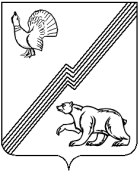 АДМИНИСТРАЦИЯ ГОРОДА ЮГОРСКАХанты-Мансийского автономного округа-ЮгрыПОСТАНОВЛЕНИЕот  _______________	                                     № ____
О внесении изменения в постановлениеадминистрации города Югорска от 24.11.2021 № 2244-п «О перечне главных администраторов доходов бюджета города Югорска, порядке и сроках внесения изменений в перечень главных администраторов доходов бюджета города Югорска»В соответствии со статьей 160.1 Бюджетного кодекса Российской Федерации:1. Внести в Приложение 1 к постановлению администрации города Югорска от 24.11.2021 № 2244-п «О перечне главных администраторов доходов бюджета города Югорска, порядке и сроках внесения изменений в перечень главных администраторов доходов бюджета города Югорска» изменение, дополнив после строки: «»строкой следующего содержания:«».2. Опубликовать постановление в официальном печатном издании города Югорска и разместить на официальном сайте органов местного самоуправления города Югорска.3. Настоящее постановление вступает в силу после его официального опубликования.4. Контроль за выполнением постановления возложить на директора департамента финансов администрации города Югорска И.Ю. Мальцеву.Глава города Югорска                              А.В.БородкинНастоящий проект муниципального правового акта коррупционных факторов не содержитДиректор департамента финансов                        И.Ю.МальцеваИсполнительзаместитель директора департамента, начальник отдела доходов Толкачева Лариса Ивановна8/34675/ 5-00-29 (вн.207)ЛИСТ СОГЛАСОВАНИЯк проекту постановления администрации города Югорска «О внесении изменений в постановление администрации города Югорскаот 24.11.2021 № 2244-п «О перечне главных администраторов доходов бюджетагорода Югорска, порядке и сроках внесения изменений в переченьглавных администраторов доходов бюджета города Югорска»Проект МНПА размещен на независимую антикоррупционную экспертизу с 26.03.2022 по 01.04.2022Исполнительзаместитель директора департамента, начальник отдела доходов Толкачева Лариса Ивановна8/34675/ 5-00-29 (вн.207)Рассылка: ДФПояснительная запискак проекту постановления администрации города Югорска«О внесении изменений в постановление администрации города Югорскаот 24.11.2021 № 2244-п «О перечне главных администраторов доходов бюджетагорода Югорска, порядке и сроках внесения изменений в переченьглавных администраторов доходов бюджета города Югорска»Проект постановления администрации города Югорска «О внесении изменений в постановление администрации города Югорска от 24.11.2021 № 2244-п «О перечне главных администраторов доходов бюджета города Югорска, порядке и сроках внесения изменений в перечень главных администраторов доходов бюджета города Югорска» подготовлен в соответствии с пунктом 3 статьи 160.1 Бюджетного кодекса Российской Федерации.Подпунктом «в» пункта 2 Порядка и сроках внесения изменений в перечень главных администраторов доходов бюджета города Югорска утвержденного постановлением администрации города Югорска от 24.11.2021 № 2244-п «О перечне главных администраторов доходов бюджета города Югорска, порядке и сроках внесения изменений в перечень главных администраторов доходов бюджета города Югорска» предусмотрено, что в Перечень главных администраторов доходов бюджета города Югорска могут быть внесены изменения в случае изменения состава закрепленных за главным администратором доходов бюджета города Югорска кодов классификации доходов бюджетов бюджетной классификации Российской Федерации, утверждаемых Министерством финансов Российской Федерации.Изменение Перечень главных администраторов доходов бюджета города Югорска вносится в связи с изменением состава закрепленных за департаментом финансов администрации города Югорска кодов классификации доходов бюджетов бюджетной классификации Российской Федерации, утверждаемых Министерством финансов Российской Федерации. В соответствии со статьей 160.1 Бюджетного кодекса Российской Федерации, приказом Министерства финансов Российской Федерации от 08.06.2021 № 75н «Об утверждении кодов (перечней кодов) бюджетной классификации Российской Федерации на 2022 год (на 2022 год и на плановый период 2023 и 2024 годов)», положениями приказов Министерства финансов Российской Федерации от 13.04.2020 № 67н «Об утверждении Общих требований к порядку взыскания остатков непогашенных кредитов, предоставленных из бюджетов субъектов Российской Федерации и местных бюджетов» и Департамента финансов Ханты-Мансийского автономного округа - Югры от 30.09.2020 № 29-нп «О порядке взыскания остатков непогашенных кредитов, включая проценты, штрафы и пени» приказом директора департамента финансов от 03.03.2022 № 11-п «О внесении изменения в приказ директора департамента финансов от 15.12.2021 № 53п «О возложении функций администратора доходов бюджета и источников финансирования дефицита бюджета и закреплении администрируемых видов доходов и источников финансирования дефицита бюджета» (копия приказа прилагается) внесено изменение в закрепленные за департаментом финансов администрации города Югорска виды администрируемых доходов бюджета города Югорска.  Перечень закрепленных за департаментом финансов администрации города Югорска видов администрируемых доходов бюджета города Югорск дополнен кодом бюджетной классификации доходов Российской Федерации 1 18 01420 04 0000 150 «Перечисления из бюджетов городских округов по решениям о взыскании средств».В ходе предварительной оценки регулирующего воздействия в проекте не выявлено положений, регулирующих отношения в сфере предпринимательской и инвестиционной деятельности, изменяющих содержание прав и обязанностей субъектов предпринимательской и инвестиционной деятельности и (или) вводящих (способствующих введению) избыточные обязанности, запреты и ограничения для них, способствующих возникновению необоснованных расходов субъектов предпринимательской и инвестиционной деятельности и бюджета города Югорска. В этой связи проект не относится к предметной области оценки регулирующего воздействия.Принятие проекта  не повлечет дополнительных расходов из бюджета города Югорска и не потребует отмены или внесения изменений в муниципальные правовые акты города Югорска. Директор департамента финансов					И.Ю.МальцеваИсполнитель: заместитель директора департамента, начальник отдела доходовТолкачева Лариса Ивановна5-00-29 /вн.207/0501 17 01040 04 0000 180Невыясненные поступления, зачисляемые в бюджеты городских округов0501 18 01420 04 0000 150Перечисления из бюджетов городских округов по решениям о взыскании средствНаименование  органа Дата передачи на согласование и подпись лица, передавшего  документДата поступления на согласование и подпись лица, принявшего документДата согласованияРасшифровка подписиДиректор департамента финансовИ.Ю.МальцеваДЭРиПУИ.В.ГрудцынаЮУА.С.ВласовПервый заместитель главы городаД.А.Крылов